Informatīvais  „Par faktiski veikto valsts sociālās apdrošināšanas iemaksu pensiju apdrošināšanai ietekmi uz personu sociālo nodrošinājumu”Labklājības ministrija (sadarbībā ar Valsts ieņēmumu dienestu (turpmāk – VID) un Valsts sociālās apdrošināšanas aģentūru (turpmāk – VSAA)) ir izstrādājusi piekto ziņojumu „Par faktiski veikto iemaksu pensiju apdrošināšanai ietekmi uz personu sociālo nodrošinājumu” (turpmāk – ). Ziņojums izstrādāts, pamatojoties uz likuma „Par valsts sociālo apdrošināšanu” (turpmāk – likums) pārejas noteikumu 49.punktu un ievērojot Ministru prezidenta 2011.gada 3.janvāra rezolūcijā Nr.2010-JUR-576 noteikto.IevadsKopš 1996.gada 1.janvāra valstī ir ieviesta individualizētā valsts sociālās apdrošināšanas iemaksu uzskaite. No 1998.gada 1.janvāra, kad stājās spēkā likums, sociālās apdrošināšanas pakalpojumi personām tika piešķirti, ja darba devējs bija izpildījis savu pienākumu un faktiski veicis valsts sociālās apdrošināšanas obligātās iemaksas (turpmāk – VSAOI) speciālajā budžetā (arī līdz 1997.gada 31.decembrim spēkā esošais likums "Par sociālo nodokli" paredzēja pakalpojumu piešķiršanu atbilstoši faktiskajiem maksājumiem).No 2001.gada 14.marta atbilstoši Satversmes tiesas spriedumam lietā Nr.2000-08–0109 persona ir sociāli apdrošināta, sākot ar dienu, kad tā ieguvusi darba ņēmēja statusu, neatkarīgi no tā, vai faktiski ir veiktas VSAOI (likuma 5.panta ceturtā daļa un pārejas noteikumu 1.punkts (likuma redakcija, kas bija spēkā līdz 2010.gada 31.decembrim)). Tas nozīmē, ka sociālās apdrošināšanas pakalpojumi personām tiek piešķirti, ņemot vērā sociāli apdrošinātās personas apdrošināšanas kontā reģistrēto informāciju par personas darba ienākumiem, bet VID uzdevums ir piedzīt VSAOI (darba devējam par laikā nenomaksātajām nodokļu summām aprēķinot nokavējuma naudu). Satversmes tiesa atzina apstrīdēto likuma normu par spēkā neesošu nevis no minētās tiesību normas spēkā stāšanās dienas, bet gan no sprieduma publicēšanas dienas, t.i., tikai no 2001.gada 14.marta.Tomēr, lai uzlabotu to darba ņēmēju sociālo aizsardzību, par kuriem darba devējs nav veicis VSAOI, no 1991.gada 1.janvāra līdz Satversmes tiesas sprieduma spēkā stāšanās dienai, 2005.gada 17.martā tika pieņemti grozījumi likumā, kas stājās spēkā ar 2005.gada 1.aprīli. Saskaņā ar šiem grozījumiem no 1991.gada 1.janvāra līdz 2001.gada 13.martam (ieskaitot) persona ir sociāli apdrošināta, sākot ar dienu, kad tā ieguvusi darba ņēmēja statusu vai iesaukta obligātajā aktīvajā militārajā dienestā, neatkarīgi no tā, vai faktiski ir veiktas VSAOI. Bez tam personām, kurām laikā no 1996.gada 1.janvāra līdz 2001.gada 13.martam (ieskaitot) tika atteikta bezdarbnieka pabalsta piešķiršana sakarā ar to, ka darba devējs nebija veicis VSAOI, ar 2009.gada 1.janvāri pensiju apdrošināšanai tiek ieskaitīts arī laika periods līdz deviņiem mēnešiem, kurā personai netika izmaksāts bezdarbnieka pabalsts un kurā tā nav bijusi sociāli apdrošinātas personas statusā (likuma 2008.gada 19.jūnija grozījumi).Ņemot vērā iepriekš minēto, 2005.gada 17.martā un 2008.gada 19.jūnijā pieņemtie grozījumi likumā par apdrošināšanas stāža ieskaitīšanu par periodiem līdz 2001.gada 13.martam ir ievērojami uzlabojuši personu sociālo nodrošinājumu. Tomēr jāatzīmē, ka, ņemot vērā likumā veiktās izmaiņas un Satversmes tiesas spriedumu lietā Nr.2000-08-0109, šobrīd speciālais budžets (pašreizējie iemaksu veicēji), lai aizsargātu personas tiesības uz sociālo nodrošinājumu, sedz ievērojamas izmaksas, kas radušās darba devēju vainas dēļ.	Attiecībā uz īstermiņa sociālās apdrošināšanas pabalstiem atbilstoši Satversmes tiesas spriedumam nav iespējams atgriezties pie faktiski nomaksātajām iemaksām, jo tādējādi ciestu darba ņēmēji, taču attiecībā uz ilgtermiņa ieguldījumu pensijām – to bija nepieciešams pārskatīt. Tā kā pensiju sistēmas 2.līmenī līdzekļu pārvaldītājiem tiek pārskaitīta reāla nauda, tad gadījumā, ja darba devējs faktiski nav veicis VSAOI, pensiju 2.līmenī tiek reģistrētas un nodotas līdzekļu pārvaldītājiem ieguldīšanai reālas naudas summas uz citu nodokļu maksātāju rēķina. 	Bez tam saskaņā ar likuma 23.panta ceturto daļu personai ir tiesības saņemt no VSAA informāciju par savu sociāli apdrošinātas personas statusu, t.i., uzzināt, vai darba devējs viņu ir reģistrējis VID kā sociāli apdrošinātu personu un kādu informāciju darba devējs ik mēnesi iesniedz VID par darba ņēmēja darba ienākumiem. Savukārt no 2011.gada VSAA ir ieviesusi arī elektronisko pakalpojumu, un persona var attālināti pieprasīt un saņemt informāciju no VSAA informācijas sistēmas par darba devēja izdarītajām VSAOI. Portālā www.latvija.lv ir pieejama informācija par VSAOI un apdrošināšanas periodiem, ko persona var saņemt tiešsaistē. Izmantojot šo pakalpojumu, persona var uzzināt gan par algu, no kuras tika veiktas VSAOI, gan iemaksu likmi un apmēru.	Ar Ministru kabineta 2010.gada 17.novembra  Nr.674 tika atbalstīta Koncepcija par sociālās apdrošināšanas sistēmas stabilitāti ilgtermiņā (2010.gada 13.novembra Ministru kabineta sēde,  Nr.62, 1.§.). Atbilstoši iepriekš minētajai koncepcijai tika paredzēts ar 2011.gadu pāriet uz pensiju kapitāla uzskaiti un uzkrāšanu, vadoties no faktiski veiktajām VSAOI gan pensiju sistēmas 1., gan 2. līmenī.   2010.gada 20.decembrī Saeimā tika pieņemts likums „Grozījumi likumā „Par valsts sociālo apdrošināšanu””, kas tostarp izteica likuma 5.panta ceturto daļu jaunā redakcijā un papildināja likuma 21.pantu ar 2.¹ daļu un pārejas noteikumus ar 49.punktu. No 2011.gada 1.janvāra iepriekš minētie grozījumi ir spēkā un tie nosaka, ka:	- persona ir sociāli apdrošināta darba negadījumu apdrošināšanai, apdrošināšanai pret bezdarbu, invaliditātes apdrošināšanai, maternitātes un slimības apdrošināšanai un vecāku apdrošināšanai un tai (par to) ir jāveic VSAOI, sākot ar dienu, kad šī persona ir ieguvusi šā panta pirmajā daļā minēto statusu, izņemot pašnodarbinātā statusu. Persona ir sociāli apdrošināta pensiju apdrošināšanai, ja faktiski ir veiktas VSAOI (likuma 5.panta ceturtā daļa);	- ja darba devējs nav veicis šajā likumā noteiktās VSAOI, persona, par kuru darba devējam tās bija jāveic un kura ir sasniegusi vecumu, kas dod tiesības saņemt valsts vecuma pensiju, var veikt VSAOI pensiju apdrošināšanai. Ministru kabinets reglamentē noteikumus, termiņus un kārtību, kādā persona veic VSAOI pensiju apdrošināšanai (likuma 21.panta 2.¹ daļa);	- Ministru kabinets izvērtē šā likuma 5.panta ceturtajā daļā noteikto faktiski veikto VSAOI pensiju apdrošināšanai ietekmi uz personu sociālo nodrošinājumu un līdz 2011.gada 1.oktobrim un turpmāk ik pēc sešiem mēnešiem iesniedz Saeimai  par to (likuma pārejas noteikumu 49.punkts).Iepriekš minēto normu ieviešana bija nepieciešama, ņemot vērā faktiski izveidojušos situāciju valsts sociālajā budžetā un valsts iespējas nodrošināt personu tiesības uz sociālo nodrošinājumu. Tās ļāva nodrošināt papildu finanšu līdzekļus valsts sociālās apdrošināšanas sistēmas deficīta segšanai 2011.gadā un veicina sociālās apdrošināšanas sistēmas darbību ilgtermiņā, lai garantētu pilnvērtīgu valsts sociālās apdrošināšanas pakalpojumu sniegšanu personām. Arī Satversmes tiesa jau iepriekš par leģitīmu ir atzinusi mērķi sabalansēt valsts pensiju speciālā budžeta ieņēmumu un izdevumu daļas, ievērojot speciālā budžeta pamatprincipu – pašfinansēšanos. Ministru prezidenta 2011.gada 3.janvāra rezolūcija Nr.12/2010-JUR-576 uzdeva Labklājības ministrijai:1) līdz 2011.gada 1.februārim sagatavot un iesniegt Ministru kabinetā likuma (2010.gada 20.decembra likuma „Grozījumi likumā „Par valsts sociālo apdrošināšanu”” redakcijā) 21.panta 2.1 daļā minēto noteikumu projektu, nodrošinot Ministru kabinetam dotā uzdevuma izpildi. Iepriekš minētais uzdevums ir izpildīts un 2011.gada 25.maijā stājās spēkā Ministru kabineta 2011.gada 17.maija noteikumi Nr.384 „Kārtība, kādā persona veic valsts sociālās apdrošināšanas iemaksas pensiju apdrošināšanai” (turpmāk – noteikumi Nr.384). Noteikumi Nr.384 nosaka nosacījumus, termiņus un kārtību, kādā persona, kura ir sasniegusi vecumu, kas dod tiesības saņemt valsts vecuma pensiju, brīvprātīgi veic VSAOI pensiju apdrošināšanai, ja darba devējs par laikposmu no 2011.gada 1.janvāra par šo personu nav veicis likumā noteiktās VSAOI, kuras darba devējam bija jāveic.2) līdz 2011.gada 1.septembrim sagatavot un iesniegt Ministru kabinetā likuma (2010.gada 20.decembra likuma „Grozījumi likumā „Par valsts sociālo apdrošināšanu”” redakcijā) pārejas noteikumu 49.punktā minētā ziņojuma projektu, nodrošinot Ministru kabinetam dotā uzdevuma izpildi. 2011.gada 19.oktobrī Ministru kabinets pieņēma zināšanai pirmo ziņojumu un uzdeva Valsts kancelejai to nosūtīt Saeimai (2011.gada 19.oktobra Ministru kabineta sēdes protokols Nr.60 35.§). Jāatzīmē, ka 2011.gada 10.februārī Satversmes tiesa pieņēma lēmumu par lietas ierosināšanu par likuma 5. panta ceturtās daļas un 21. panta 2.1 daļas atbilstību Latvijas Republikas Satversmes 1. un 109. pantam pēc divdesmit Saeimas deputātu pieteikuma. Pieteikuma iesniedzēji lūdza Satversmes tiesu atzīt iepriekš minētās normas par spēkā neesošām no 2011. gada 1. janvāra. Satversmes tiesa ar 2011.gada 19.decembra spriedumu lietā Nr.2011-03-01 „Par likuma „Par valsts sociālo apdrošināšanu” 5.panta ceturtās daļas un 21.panta 2.1 daļas atbilstību Latvijas Republikas Satversmes 1. un 109. pantam” atzina likuma 5.panta ceturtās daļas otro teikumu un 21.panta 2.1 daļu par atbilstošu Latvijas Republikas Satversmes 1. un 109. pantam.2012.gada 23.februārī Latvijas Republikas oficiālajā laikrakstā „Latvijas Vēstnesis” ir publicētas Satversmes tiesas tiesnešu Gunāra Kūtra, Ulda Ķiņa un Sanitas Osipovas atsevišķās domas lietā Nr.2011-03-01, kur tostarp norādīts, ka:- nevar piekrist Spriedumā paustajiem secinājumiem, ka valstī ir izveidots pietiekami efektīvs mehānisms, ar kura palīdzību persona var panākt to, lai darba devējs pienācīgā apmērā veic VSAOI (3.2.apakšpunkts);- sociālā kontrole nevar aizstāt valsts pienākumu kontrolēt nodokļu nomaksu, jo vienīgi valstij ir piešķirti piespiedu līdzekļi, lai panāktu normatīvajos aktos noteikto pienākumu izpildi. Pat tad, ja persona ir pienācīgi kontrolējusi VSAOI veikšanu un ziņojusi atbildīgajām valsts institūcijām par darba devēja izvairīšanos no pienākuma pildīšanas, tai tomēr netiek garantēta pilnīga šo VSAOI veikšana. Persona nevar ietekmēt ne darba devēja rīcību, ne tās institūcijas (VID) darbību, kas uzrauga VSAOI veikšanu, bet nākotnē tieši persona var ciest no tā, ka abi minētie subjekti nav pienācīgi pildījuši savus pienākumus (4.1.apakšpunkts);- valsts ir atbildīga par sistēmas efektīvu administrēšanu un uzraudzību. Līdz ar to valsts nevar sistēmas sabalansēšanas pienākumu uzlikt indivīdam. Neapstrīdot personas pienākumu iespējami aktīvi līdzdarboties, tomēr jāatzīst, ka valsts tā pildīšanu var prasīt vienīgi tiktāl, ciktāl šo līdzdarbību ir iespējams nodrošināt, ņemot vērā faktiskos apstākļus. Savukārt līdzdarbībai nozīme ir tikai tad, ja persona ar to var sniegt reālu ieguldījumu sistēmas darbībā un savu tiesību aizsardzībā (5.1.apakšpunkts). VID ir valsts iestāde, kas izveidota, lai nodrošinātu nodokļu maksājumu un nodokļu maksātāju uzskaiti, valsts nodokļu, nodevu un citu valsts noteikto obligāto maksājumu iekasēšanu (sk. likuma "Par Valsts ieņēmumu dienestu" 1. pantu). VID šajā jomā administrē valsts pārvaldes funkcijas. Likuma 23. pants paredz darba devēja pienākumu reizi mēnesī līdz VSAOI veikšanai noteiktajam termiņam iesniegt VID ziņojumu par VSAOI objektu un VSAOI no darba ņēmēju darba ienākumiem pārskata mēnesī. Savukārt VID sniedz VSAA ziņas par VSAOI un veiktajiem sociālā nodokļa maksājumiem. Līdz ar to nav loģiska izskaidrojuma apstrīdētajās normās ietvertajai un Spriedumā par efektīvu atzītajai kārtībai. Proti, tādai kārtībai, kas paredz, ka darba ņēmējam visupirms jātērē papildu laiks un līdzekļi, lai noskaidrotu, vai darba devējs ir veicis VSAOI un kādā apmērā veicis, bet pēc tam darba ņēmējam ir iespēja par konstatēto VSAOI neveikšanu ziņot VID, lai tas uzsāktu piedziņu. VID informācija par VSAOI ir pieejama neatkarīgi no tā, vai persona sociālās kontroles pienākumu ir veikusi vai nav veikusi. Arī likumā paredzētie uzdevumi VID ir jāpilda neatkarīgi no tā, vai persona ir veikusi sociālās kontroles pienākumu (5.2.apakšpunkts);- arī VID pārstāve 2011. gada 29. novembrī tiesas sēdē norādīja, ka saistībā ar sociālās apdrošināšanas vispārīgo principu maiņu VID esot "pārskatījis darba organizācijas prioritātes. [..] Nodokļu parādu iekasēšanas procesā par prioritāti esot izvirzīta tieši VSAOI parādu iekasēšana un līdz ar to arī savlaicīga nokavēto maksājumu piedziņas uzsākšana. Īpašu uzmanību VID pievēršot parādniekiem, kuru darba ņēmēji tuvākajā laikā sasniegs likumā noteikto pensijas vecumu" (Sprieduma 28. punkts, sk. arī lietas materiālu 2. sēj. 126. lpp.). Tomēr tiesas sēdē netika konstatēts, kādā publiski pieejamā normatīvajā aktā minētās prioritātes ir noteiktas un līdz ar to - cik tās ir stabilas un kam tās ir saistošas (4.2.apakšpunkts).2012.gada 20.martā Ministru kabinets pieņēma zināšanai otro ziņojumu un uzdeva VID nokavēto nodokļu maksājumu piedziņu prioritāri vērst uz VSAOI, kā arī Valsts kancelejai ziņojumu nosūtīt Saeimai (2012.gada 20.marta Ministru kabineta sēdes protokols Nr.16 36.§). 2012.gada 18.septembrī Ministru kabinets pieņēma zināšanai trešo ziņojumu un uzdeva Valsts kancelejai to nosūtīt Saeimai (2012.gada 18.septembra Ministru kabineta sēdes protokols Nr.52 31.§). 2013.gada 2.aprīlī Ministru kabinets pieņēma zināšanai ceturto ziņojumu un uzdeva Valsts kancelejai to nosūtīt Saeimai (2013.gada 2.aprīļa Ministru kabineta sēdes protokols Nr.17 43.§). Ziņojumā iekļauta:- VID sniegtā informācija par nokavēto nodokļu maksājumu piedziņu, prioritāri vēršot to uz VSAOI;- VSAA pieejamā statistiskā informācija par darba ņēmēju (izņemot mikrouzņēmumu darbiniekus, jo mikrouzņēmumu darbinieki tiek apdrošināti saskaņā ar Mikrouzņēmuma nodokļa likumu) faktiski veikto VSAOI pensiju apdrošināšanai ietekme uz personu sociālo nodrošinājumu par laika periodu no 2011.gada janvāra līdz 2013.gada aprīlim.I. Nokavēto VSAOI piedziņaLikuma 23.panta pirmā daļa nosaka darba devēja pienākumu reizi mēnesī līdz VSAOI veikšanai noteiktajam termiņam iesniegt VID ziņojumu par VSAOI objektu un VSAOI no darba ņēmēju darba ienākumiem pārskata mēnesī Ministru kabineta noteiktajā kārtībā. Savukārt likuma 21.panta pirmā daļa nosaka darba devēja pienākumu iemaksāt speciālā budžeta kontā VSAOI par katru darba ņēmēju reizi mēnesī termiņos, kādi norādīti VID izsniegtajā paziņojumā.VID izveidotā nodokļu uzskaites sistēma ļauj VID konstatēt vai nodokļu maksājumi, tai skaitā VSAOI, tiek iemaksāti noteiktā laikā un apmērā, un attiecīgi gadījumos, kad VSAOI maksājumi nav veikti noteiktā laikā un pilnā apmērā, VID nodokļu parādu piedziņas struktūrvienību amatpersonas uzsāk parāda atgūšanas jeb piedziņas procesu.Piedziņas procesa regulējums ir noteikts gan ārējos tiesību aktos, gan VID iekšējos normatīvos aktos, kas tiek izstrādāti, ņemot vērā valstī notiekošos tiesiskos un ekonomiskos procesus un pamatojoties uz piedziņas rezultātu analīzi, kā arī Starptautiskā Valūtas fonda ieteikumiem un Valsts kontroles atzinumiem. Atbilstoši Starptautiskā Valūtas fonda ieteikumiem, VID ir izstrādāta un apstiprināta “Valsts ieņēmumu dienesta nodokļu saistību izpildes stratēģija 2010.–2013.gadam”, kas cita starpā paredz pastiprināt nodokļu parādu iekasēšanu, prioritāti piešķirot lielajiem jaunajiem parādiem. Tādējādi VID nodrošina piedziņas procesa uzsākšanu, viena mēneša laikā no parāda izveidošanās, visām jauno parādu summām, kas pārsniedz 100 latus.Ievērojot Ministru kabineta 2012.gada 20.marta sēdes protokola Nr.16 36.§ 3.punktā doto uzdevumu, VID ģenerāldirektora p.i. T.Kravalis 2013.gada 11.februārī ar rīkojumu Nr.193 „Par nodokļu parādu piedziņas prioritātēm 2013.gadam” kā prioritāti noteica VSAOI parādu piedziņu.Saskaņā ar likuma “Par nodokļiem un nodevām” 26.panta pirmo daļu nodokļu maksājumus atbilstoši nodokļu deklarācijai, avansa maksājumu aprēķinam, kā arī citiem dokumentiem par maksājumiem budžetā vai pēc nodokļu administrācijas kontroles (pārbaudes, revīzijas) aprēķinātos nodokļu maksājumus (arī soda naudu), kuri nav samaksāti nodokļu likumos vai citos normatīvajos aktos noteiktajā termiņā, un ar tiem saistīto nokavējuma naudu, kā arī izdevumus par nokavēto nodokļu maksājumu piedziņu bezstrīda kārtībā nodokļu administrācija piedzen bezstrīda kārtībā, pamatojoties uz lēmumu par nokavēto nodokļu maksājumu piedziņu.Ievērojot, ka 2011.gada 1.janvārī stājās spēkā grozījumi likumā (ka pašnodarbinātie un darba ņēmēji ir sociāli apdrošinātas pensiju apdrošināšanai, ja faktiski ir veiktas VSAOI), VID struktūrvienības, kuru uzdevumos ietilpst iemaksu iekasēšana, tika informētas par:- minēto grozījumu būtisko ietekmi uz personas sociālās apdrošināšanas sistēmas pakalpojumu saņemšanu;- nepieciešamību uzlabot VSAOI iemaksu iekasēšanu;- pastiprinātu izvērtēšanu iesniegumiem, kuros lūgts VSAOI sadalīt termiņos vai atlikt uz laiku līdz vienam gadam;- savlaicīgu apstiprinātās nodokļu pārmaksas novirzīšanu VSAOI parādu segšanai;-VSAOI parādu iekasēšanas efektivitātes paaugstināšanu, nosakot to par vienu no galvenajām prioritātēm piedziņas darbā.Ievērojot iepriekš minēto, uzsākot iemaksu parāda piedziņu, pēc VSAOI parādnieku identificēšanas, VID amatpersona, ņemot vērā dažādus faktorus (piemēram, nodokļu maksātāja maksājumu vēsturi), izvērtē:- vai nokavēto VSAOI piedziņa, pieņemot lēmumu par nokavēto nodokļu maksājumu piedziņu, ir uzsākama nekavējoties;- vai arī VSAOI parādnieks pirms minētā lēmuma pieņemšanas ir informējams (mutiski sazinoties vai nosūtot rakstveida brīdinājumu) par izveidojušos parādu, dodot laiku labprātīgai VSAOI parāda nomaksai, kā arī informējot nodokļu maksātāju par tiesībām, pamatojoties uz likuma “Par nodokļiem un nodevām” 24.panta pirmo daļu, iesniegt motivētu rakstveida iesniegumu nodokļu samaksas termiņa pagarināšanai, sadalīšanai vai atlikšanai. Tāpat atbilstoši likuma “Par nodokļiem un nodevām” 26.panta otrajai daļai VID amatpersona pārbauda, vai attiecīgajam VSAOI parādniekam ir izveidojušās pārmaksas citos nodokļu veidos, un novirza tās VSAOI parāda segšanai. 2013.gada 6 mēnešos VSAOI parādu segšanai novirzīti 53 132,19 tūkst. Ls no nodokļu pārmaksām (ieskaitot arī kļūdaini veiktos maksājumus).Gadījumos, kad nokavēto nodokļu maksājumu samaksa tiek atlikta, pagarināta vai sadalīta termiņos, atbildīgā VID struktūrvienība veic pieņemtā lēmuma izpildes regulāru kontroli, neizpildes gadījumā to atceļot un uzsākot nokavēto nodokļu maksājumu piedziņu bezstrīda kārtībā.	Neatkarīgi no VID aktivitātēm piedziņas darbību veikšanā, attiecībā uz VSAOI, tāpat kā uz jebkuru nodokli vai obligāto maksājumu, nav sagaidāms, ka iekasētas varētu tikt pilnīgi visas aprēķinātās summas. Apzinoties pilnīgas iekasēšanas neiespējamību, likumdevējs ir paredzējis iespēju dzēst nodokļu parādus gadījumos, kad parādu atgūšana objektīvi nav iespējama. Tā, piemēram, 2013.gada 6 mēnešos VID ir izdoti lēmumi par VSAOI dzēšanu 7259,2 tūkst. Ls apmērā un sociālā nodokļa dzēšanu 417,2 tūkst. Ls, kas ir 8.81% no kopējās dzēsto nodokļu parādu summas.		2013.gada 6 mēnešos saskaņā ar nodokļu maksātāju iesniegtajiem pārskatiem tika aprēķinātas (deklarētas) VSAOI summas kopā 726 402,98 tūkst. Ls, savukārt darba devēji faktiski ir veikuši VSAOI 723 655,5 tūkst. Ls apmērā, t.i. 99.6%.2013.gada 6 mēnešos VID kontroles darba rezultātā papildus tika aprēķinātas VSAOI 3 747,2 tūkst. Ls apmērā.	Uz 2013.gada 1.jūliju VSAOI kopējais parāds bija  130 734,2 tūkst. Ls, kas no gada sākuma samazinājās par 1 551,4 tūkst. Ls jeb 1,2%. No kopējiem VSAOI parādiem 2013.gada 1.jūlijā reāli piedzenami bija 29 925,6 tūkst. Ls jeb 22,9 % no kopējiem VSAOI parādiem (skat. 1.tab.). Reāli piedzenamie parādi uz 2013.gada 1.jūliju, salīdzinot ar 2013.gada 1.janvāri, samazinājušies par 2547,9 tūkst. latu jeb 7,85 %, taču palielinājušās piedzītās VSAOI par 6,9%.2013.gada 6 mēnešos piedziņas darba rezultātā iekasētā VSAOI summa ir 35 850,90 tūkst. Ls jeb 25,73% no kopējās piedziņas rezultātā iekasētās summas, kas ir par 22 % vairāk salīdzinot ar 2012.gada 6 mēnešiem.												1.tabulaVSAOI parāda izmaiņas 2013.gadā (tūkst. Ls)VID dati	2013.gada 1.jūlijā darba devēju – VSAOI parādnieku kopējais skaits ir 61 724 jeb par 855 vairāk nekā gada sākumā. 	Savukārt, samazinājies to darba devēju – VSAOI parādnieku skaits, kuri iesnieguši darba devēja ziņojumu par 2013.gada jūniju (salīdzinājumā ar 2012.gada decembri), un viņu kopējā parāda summa, taču vienlaikus ir palielinājies darba ņēmēju skaits un aprēķinātās VSAOI (skat. 2.tab.). Vislielākais parādnieku skaits jeb 76,2% no kopējā parādnieku skaita uz 2013.gada 1.jūliju bija ar kopējā parāda summu līdz 1000 Ls.	2.tabulaInformācija par VSAOI parādiemVID datiII. Darba ņēmēju faktiski veikto VSAOI pensiju apdrošināšanai ietekme uz personu sociālo nodrošinājumu	Ziņojumā iekļauta VSAA pieejamā statistiskā informācija par laika periodu no 2011.gada janvāra līdz 2013.gada aprīlim par darba ņēmējiem, izņemot mikrouzņēmumu darbiniekus, jo tie tiek apdrošināti saskaņā ar Mikrouzņēmuma nodokļa likumu.  	Analīzei izvēlēta informācija par personām vecumā 50 gadi un vairāk, jo šajā vecuma grupā ietilpstošās personas ir:pensiju saņēmēji, iestājoties likumā „Par valsts pensijām” noteiktajam pensionēšanās vecumam; tiesīgas pieprasīt pensiju ar atvieglotiem noteikumiem (piemēram, sakarā ar kaitīgajiem darba apstākļiem, sakarā ar bērna invalīda audzināšanu);tiesīgas pieprasīt pensijas pārrēķinu sakarā ar darba stāža palielināšanos.	No 2011.gada janvāra līdz 2013.gada aprīlim VSAA bija reģistrēti 1 025,1 tūkst. darba ņēmēju, no kuriem vecumā no 50 gadiem un vairāk bija 328,0 tūkst. darba ņēmēju (32,0%). 	Analizētajā laika periodā par darba ņēmējiem vecumā virs 50 gadiem faktiski veikti bija 99,1% jeb 781,4 milj. lati no aprēķinātās VSAOI summas (788,1 milj. lati) (skat. 1.att.).1.attēls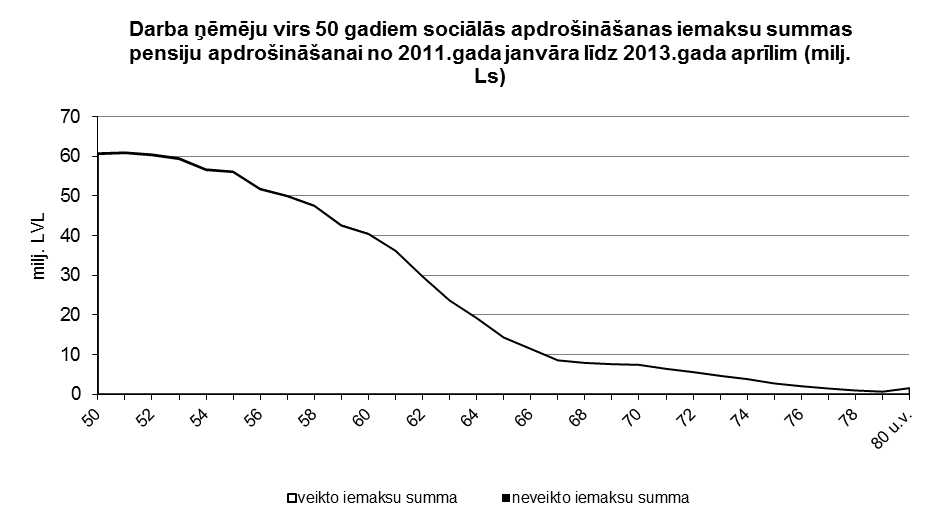 VSAA datiSaskaņā ar MK noteikumiem „Kārtība, kādā Valsts ieņēmumu dienests sniedz Valsts sociālās apdrošināšanas aģentūrai ziņas par valsts sociālās apdrošināšanas obligātajām iemaksām”, VSAA VSAOI pārrēķina ar attiecīgā mēneša vai ceturkšņa VSAOI atlikumu papildinot nākamā mēneša vai ceturkšņa VSAOI, līdz brīdim, kad veiktās VSAOI ir vienādas ar deklarētajām VSAOI, tāpēc ar katru nākamo mēnesi starpība starp deklarēto un veikto VSAOI summu pensiju apdrošināšanai arvien palielinās. 	Veicot darba ņēmēju individuālo datu par veicamajām un faktiski veiktajām VSAOI pensiju apdrošināšanai detalizētu analīzi, tiek izdalītas šādas darba ņēmēju grupas (skat. 2.att.):personas, kurām deklarētās VSAOI ir vienādas ar veiktajām VSAOI un ir lielākas par 0,00Ls, – 291,5 tūkst., no tiem 56% sievietes un 44% vīrieši (88,9%);personas, kurām deklarētās un veiktās VSAOI ir 0,00Ls, – 3,7 tūkst., no tiem 36% sievietes un 64% vīrieši (1,1%). Mēnešos, kad šīs grupas personām deklarētās VSAOI kā darba ņēmējam ir 0,00Ls, tās visbiežāk saņem slimības pabalstu vai arī atrodas bezalgas atvaļinājumā;personas, kurām veiktās VSAOI ir mazākas par deklarētajām VSAOI un veiktās VSAOI ir lielākas par 0,00Ls, – 31,5 tūkst., no tiem 47% sievietes un 53% vīrieši (9,6%);personas, kurām veiktās VSAOI ir mazākas par deklarētajām VSAOI un veiktās VSAOI ir 0,00Ls, – 1,3 tūkst., no tiem 43% sievietes un 57% vīrieši (0,4%).	Tā kā 3.grupā (VSAOI nav veiktas pilnā apmērā) un 4.grupā (VSAOI nav veiktas) norādītajām personām piešķirtās vai pārrēķinātās pensijas apmēru var ietekmēt fakts, ka VSAOI nav veiktas deklarētajā apmērā, šīm grupām ir jāpievērš vislielākā uzmanība. Jāatzīmē, ka 3. grupā vidēji uz vienu personu neveiktās VSAOI pensiju apdrošināšanai ir Ls 205,45, bet 4. grupā – Ls 214,41. 2.attēls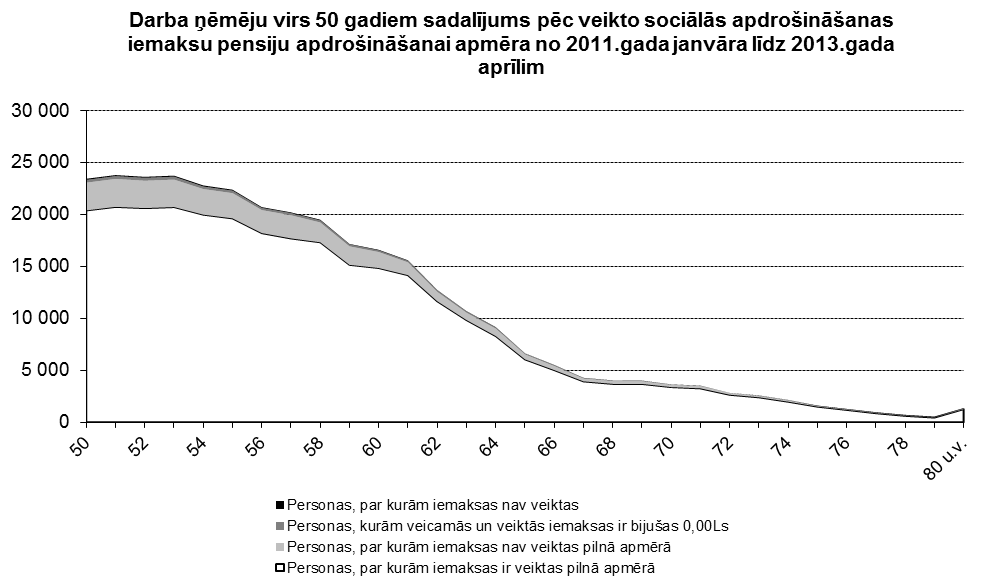 VSAA datiLai raksturotu situācijas izmaiņas, tika salīdzināti dati par darba ņēmēju veicamajām un faktiski veiktajām VSAOI pensiju apdrošināšanai laika posmos 2011.gada janvāris – oktobris un 2011.gada janvāris – 2013.gada aprīlis.Kā redzams 3.tabulā, laika periodā no 2011.gada janvāra līdz 2013.gada aprīlim ir palielinājies to personu īpatsvars, par kurām VSAOI ir veiktas pilnā apmērā (1.grupa), bet samazinājies – to, par kurām VSAOI ir veiktas nepilnā apmērā, īpatsvars (3.grupa). Jāpiebilst, ka kopš 2012.gada janvāra VSAA pastiprinātu uzmanību pievērš darba devējiem, kuri nodarbina vairāk kā 100 darbiniekus un nav snieguši VID korektus ziņojumus par VSAOI no darba ņēmēju ienākumiem. VSAA sadarbībā ar VID strādā pie kļūdaino darba devēju ziņojumu labošanas, kā rezultātā ir pieejama precīzāka informācija, kas tiek izmantota VSAOI reģistrācijā.3. tabulaDarba ņēmēju virs 50 gadiem sadalījums pēc veikto VSAOI pensiju apdrošināšanai apmēra no 2011.gada janvāra līdz 2013.gada aprīlimVSAA datiLikuma „Par valsts sociālo apdrošināšanu” 21.panta (21) daļa nosaka: „Ja darba devējs nav veicis šajā likumā noteiktās sociālās apdrošināšanas iemaksas, persona, par kuru darba devējam tās bija jāveic un kura ir sasniegusi vecumu, kas dod tiesības saņemt valsts vecuma pensiju, var veikt sociālās apdrošināšanas iemaksas pensiju apdrošināšanai.”Līdz 2013.gada 19.jūlijam sešpadsmit personas pašas ir veikušas VSAOI pensiju apdrošināšanai. Personu iemaksātās summas ir robežās no Ls 5,00 līdz Ls 2100,00. Trīs personām VSAA saskaņā ar MK noteikumiem Nr. 384 „Kārtība, kādā persona veic valsts sociālās apdrošināšanas iemaksas pensiju apdrošināšanai” ir veikusi pārmaksāto VSAOI atmaksu (attiecīgi Ls 24,47, Ls 37,09 un Ls 95,70), pārējām personām ir nosūtīta informācija par pārmaksātajām VSAOI pensiju apdrošināšanai, un pēc iesnieguma saņemšanas personām šīs VSAOI tiks atmaksātas.Secinājumi1. 2013.gada 6 mēnešos saskaņā ar nodokļu maksātāju iesniegtajiem pārskatiem tika aprēķinātas (deklarētas) VSAOI summas kopā 726 402,98 tūkst. Ls, savukārt darba devēji faktiski ir veikuši VSAOI 723 655,5 tūkst. Ls apmērā, t.i. 99.6%.2. Uz 2013.gada 1.jūliju VSAOI kopējais parāds bija  130 734,2 tūkst. Ls, kas no gada sākuma samazinājās par 1 551,4 tūkst. Ls jeb 1,2%. No kopējiem VSAOI parādiem 2013.gada 1.jūlijā reāli piedzenami bija 29 925,6 tūkst. Ls jeb 22,9 % no kopējiem VSAOI parādiem. Reāli piedzenamie parādi uz 2013.gada 1.jūliju, salīdzinot ar 2013.gada 1.janvāri, samazinājušies par 2547,9 tūkst. latu jeb 7,85 %, taču palielinājušās piedzītās VSAOI par 6,9%.3. Laika periodā no 2011.gada janvāra līdz 2013.gada aprīlim ir palielinājies to personu īpatsvars, par kurām VSAOI ir veiktas pilnā apmērā, bet samazinājies to personu īpatsvars, par kurām VSAOI ir veiktas nepilnā apmērā. Situācijās, ja darba devējs nebūs veicis pilnā apmērā VSAOI par darba ņēmēju, tas nenozīmē, ka personai piešķirtās valsts vecuma pensijas apmērs noteikti samazināsies. Pirmkārt, personas, kas pensionējas šogad vai tuvākajos gados un par tām nebūs veiktas (vai būs veiktas nepilnā apmērā) VSAOI, neskars nemaz vai skars ļoti minimāli, jo par periodu līdz 2010.gada 31.decembrim joprojām tiks ņemtas vērā personai reģistrētās VSAOI, kaut faktiski tās nebūs veiktas.Otrkārt, neviens VSAOI parāds nebūs mūžīgs, jo agri vai vēlu tas tiks vai nu samaksāts (un tādējādi neradīs personai nekādas nelabvēlīgas sekas) vai arī nesamaksātās VSAOI darba devēju maksātnespējas gadījumā tiks kompensētas no Darbinieku prasījumu garantiju fonda. Likuma „Par valsts pensijām” pārejas noteikumu 23.punkts nosaka, ja tiek iegūtas tiesības uz pensijas palielināšanu sakarā ar VSAOI papildināšanu par periodu pirms pensijas piešķiršanas (pārrēķināšanas), pensija pārrēķināma ar tās piešķiršanas (pārrēķināšanas) dienu. Pensijas pārrēķins izdarāms ne biežāk kā vienu reizi pusgadā. Tas nozīmē, ka gadījumos, kad VSAOI pensiju apdrošināšanai par periodu pirms pensijas piešķiršanas vai pārrēķināšanas tiks papildinātas (darba devējs nomaksās parādu vai VSAOI tiks segtas no Darbinieku prasījumu garantiju fonda, vai pati persona veiks VSAOI pensiju apdrošināšanai (kuras nav veicis darba devējs)), pensija, pamatojoties uz personas iesniegumu, tiks pārrēķināta ar pensijas piešķiršanas (pārrēķināšanas) dienu, bet ne biežāk kā reizi pusgadā. Pārrēķinot pensiju, personai tiks aprēķināta un izmaksāta pensijas daļa (starpība starp līdz šim izmaksāto un pārrēķināto pensijas apmēru). Līdz ar to persona saņems tai pienākošos pensiju.Līdz ar to valsts vecuma pensijas apmērs personai var samazināties tikai tajā gadījumā, ja saskaņā ar likumā „Par darbinieku aizsardzību darba devēja maksātnespējas gadījumā” noteiktajiem ierobežojumiem no Darbinieku prasījumu garantiju fonda VSAOI parāds netiek kompensēts pilnā apmērā.4. Līdz 2013.gada 19.jūlijam sešpadsmit personas pašas ir veikušas iemaksas pensiju apdrošināšanai. Personu iemaksātās summas ir robežās no Ls 5,00 līdz Ls 2100,00. Trīs personām VSAA ir veikusi pārmaksāto VSAOI atmaksu (attiecīgi Ls 24,47, Ls 37,09 un Ls 95,70), pārējām personām ir nosūtīta informācija par pārmaksātajām VSAOI pensiju apdrošināšanai, un pēc iesnieguma saņemšanas personām šīs VSAOI tiks atmaksātas.5. No likuma normas ieviešanas ir pagājuši 2,5 gadi, kas ir pārāk īss laika periods, lai tiesību normas būtu varējušas atstāt nozīmīgu ietekmi uz personu sociālo nodrošinājumu. 30.08.2013 15:284120A.Dreimane67021562, Airina.Dreimane@lm.gov.lvVSAOI parādu summakopātajā skaitātajā skaitātajā skaitātajā skaitātajā skaitātajā skaitātajā skaitātajā skaitāSociālā nodokļa parādsVSAOI parādu summakopāaktuālie parādiaktuālie parādino tiem 
reāli piedzenamieno tiem 
reāli piedzenamietermiņa pagarinājumitermiņa pagarinājumiapturētie parādiapturētie parādiSociālā nodokļa parādsVSAOI parādu summakopāsumma% no kopējās VSAOIparāda summassumma% no kopējās VSAOIparāda summassumma% no kopējās VSAOIparāda summassumma% no kopējās VSAOIparāda summasSociālā nodokļa parāds01.01.2013132 285,676 224,757,632 473,524,615 726,611,940 334,230,53 956,901.07.2013130 734,280 109,961,329 925,622,911 508,98,839 115,529,93 539,0Uz 01.01.2013Uz 01.07.2013VSAOI Parādnieku kopējais skaits60 89961 724no tiem DD, kuri iesnieguši DDZ par 2012.decembri un 2013.gada jūniju28 07527 130DŅ skaits DD parādniekiem, kuri iesnieguši DDZ par 2012.decembri un 2013.gada jūniju196 104203 758t.sk. DŅ, kuriem aprēķināta darba alga173 070182 199Kopējā parāda summa (tūkst.Ls), parādniekiem DD, kuri iesnieguši DDZ par 2012.decembri un 2013.gada decembri 63 415,8756 049,58t.sk. aktuālie parādi39 402,0737 926,52termiņa pagarinājumi15 477,9210 937,13Attiecīgajā grupā esošo personu īpatsvarsAttiecīgajā grupā esošo personu īpatsvars01.2011. - 10.2011.01.2011. - 04.2013.1.grupa (personas, par kurām VSAOI ir veiktas pilnā apmērā)86,9%88,9%2.grupa (personas, kurām veicamās un veiktās VSAOI ir bijušas 0,00Ls)1,4%1,1%3.grupa (personas, par kurām VSAOI nav veiktas pilnā apmērā)11,1%9,6%4.grupa (personas, par kurām VSAOI nav veiktas)0,6%0,4%Labklājības ministreI.Viņķele